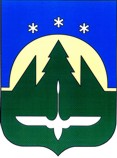 Муниципальное образованиеХанты-Мансийского автономного округа - Югрыгородской округ город Ханты-МансийскГЛАВА ГОРОДА ХАНТЫ-МАНСИЙСКАПОСТАНОВЛЕНИЕот  03 апреля  2013 года	                           		                                        № 25Ханты-МансийскО  награждении           Рассмотрев ходатайства организаций города Ханты-Мансийска                        о представлении к награждению наградами Главы города Ханты-Мансийска,  руководствуясь Решением Думы города Ханты-Мансийска от 24.06.2011 № 53                 «О наградах Главы города Ханты-Мансийска» (в редакции решений Думы города Ханты-Мансийска от 30.09.2011 № 93, от 29.06.2012 № 249, от 03.12.2012                № 315-V РД), статьей 70 Устава города Ханты-Мансийска, учитывая решение Комиссии по наградам (протокол заседания Комиссии от 02.04.2013 № 4):1.Наградить Благодарственным письмом Главы города Ханты-Мансийска:1.1.За многолетний добросовестный труд, высокий профессионализм, значительный вклад в развитие жилищно-коммунального комплекса города Ханты-Мансийска и в связи с празднованием Дня работников торговли, бытового обслуживания населения и жилищно-коммунального хозяйства:1.2.За многолетний добросовестный труд, активное участие в общественной жизни города Ханты-Мансийска и в связи с юбилеем со дня рождения:1.3 За многолетний добросовестный труд, значительный вклад в развитие и содержание водных путей и в связи с 75-летием со дня образования федерального бюджетного учреждения «Обь-Иртышское государственное бассейновое управление водных путей и судоходства»:2.Наградить Почетной грамотой Главы города Ханты-Мансийска:2.1.За многолетний добросовестный труд, вклад в развитие жилищно-коммунального комплекса города Ханты-Мансийска и в связи с празднованием Дня работников торговли, бытового обслуживания населения и жилищно-коммунального хозяйства:2.2 За многолетний добросовестный труд, достижение высоких результатов в служебной деятельности и в связи с 50-летием со дня образования органов предварительного следствия в системе Министерства внутренних дел Российской Федерации:2.3. За многолетний добросовестный труд, высокий профессионализм, вклад в социально-экономическое развитие города Ханты-Мансийска и в связи                   с 90-летием со дня рождения:2.4.За добросовестный труд, вклад в развитие дорожного строительства города Ханты-Мансийска и в связи с 30-летием со дня образования филиала открытого акционерного общества «Ханты-Мансийскдорстрой» Строительное управление  № 967:3.Управлению бухгалтерского учета аппарата Думы города Ханты-Мансийска (Фурманова М.В.) выплатить премию (28 735 руб.) награжденным, указанным в пункте 1 настоящего постановления.4.Настоящее постановление вступает в силу со дня его подписания                   и подлежит опубликованию в средствах массовой информации.Глава городаХанты-Мансийска				                             В.А.ФилипенкоПопова Владимира Ивановича –бригадира слесарей цеха эксплуатации и ремонта сетей водопровода муниципального водоканализа-ционного предприятия;ЧернышовуТатьяну Михайловну –главного энергетика муниципального водоканализа-ционного предприятия;Шеповаленко Сергея Анатольевича – водителя автомобиля муниципального бюджетного учреждения «Ритуальные услуги».Жданову Зинаиду Кирилловну –члена первичной ветеранской организации Администрации города Ханты-Мансийска Ханты-Мансийской городской общественной организации ветеранов войны, труда, вооруженных сил и правоохранительных органов.Уткина Анатолия Александровича –главного инженера Ханты-Мансийского окружного управления водных путей и судоходства – филиала Федерального бюджетного учреждения «Обь-Иртышское государственное бассейновое управление водных путей и судоходства».Живагу Владимира Васильевича –начальника цеха канализационно-очистных сооружений муниципального водоканализацион-ного предприятия.Андрамонова Сергея Валентиновича –заместителя начальника следственной части по расследованию организованной преступной деятельности Следственного управления Управления Министерства внутренних дел Российской Федерации по Ханты-Мансийскому автономному округу – Югре;Доронину Людмилу Михайловну –начальника контрольно-методического отдела Следственного управления Управления Министерства внутренних дел Российской Федерации по Ханты-Мансийскому автономному округу - Югре.Туманова Елисея Антиповича – члена первичной ветеранской организации Администрации города Ханты-Мансийска Ханты-Мансийской городской общественной организации ветеранов войны, труда, вооруженных сил и правоохранительных органов.ЛобановаВалерия Николаевича –токаря филиала открытого акционерного общества «Ханты-Мансийскдорстрой» Строительное управление № 967;Миненко Валерия Анатольевича –машиниста бульдозера филиала открытого акционерного общества «Ханты-Мансийскдорстрой» Строительное управление      № 967;Наянова Владимира Николаевича –машиниста экскаватора-планировщика филиала открытого акционерного общества «Ханты-Мансийскдорстрой» Строительное управление      № 967;Тимофеева Николая Дмитриевича –машиниста тягача филиала открытого акционерного общества «Ханты-Мансийскдорстрой» Строительное управление      № 967;Ухина Василия Васильевича –машиниста экскаватора-планировщика филиала открытого акционерного общества «Ханты-Мансийскдорстрой» Строительное управление      № 967;Хотулева Виктора Петровича –мастера строительно-монтажных работ дорожно-строительного участка № 1 филиала открытого акционерного общества «Ханты-Мансийскдорстрой» Строительное управление      № 967.